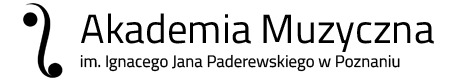 Ankieta jest anonimowa i pozwoli nam lepiej dostosować ofertę naszej Uczelni do oczekiwań przyszłych studentówKierunek studiów wybrany podczas rejestracji …………………………………Miejsce stałego zameldowania (województwo) ………………………………………..stawiając X w polu po prawej stronie wskazujesz właściwą odpowiedźRodzaj studiówI stopniaII stopniaIII stopniaJaką szkołę średnią lub studiaukończyłeś /aś?/możesz zaznaczyć więcej niż jedną odpowiedź/Liceum ogólnokształcąceLiceum muzyczneSzkoła muzyczna I stopniaJaką szkołę średnią lub studiaukończyłeś /aś?/możesz zaznaczyć więcej niż jedną odpowiedź/Szkoła muzyczna II stopniaTechnikuminneJaką szkołę średnią lub studiaukończyłeś /aś?/możesz zaznaczyć więcej niż jedną odpowiedź/Studia muzyczne I stopniaStudia inne I stopnia Studia muzyczne II stopniaJaką szkołę średnią lub studiaukończyłeś /aś?/możesz zaznaczyć więcej niż jedną odpowiedź/Studia inneII stopniaStudia jednolite 5-letnieStudia jednolite 6-letnieSkąd dowiedziałeś /aś się o naszej Uczelni i wybranym kierunku studiów?/możesz zaznaczyć max.3 odpowiedzi/podczas dni otwartychotrzymałem informację od znajomych
otrzymałem informację od studentów i absolwentówSkąd dowiedziałeś /aś się o naszej Uczelni i wybranym kierunku studiów?/możesz zaznaczyć max.3 odpowiedzi/ze strony internetowejze strony Facebookz portali edukacyjnychSkąd dowiedziałeś /aś się o naszej Uczelni i wybranym kierunku studiów?/możesz zaznaczyć max.3 odpowiedzi/z informacji radiowejz informacji telewizyjnejz informacji prasowejJakie atuty Uczelni zadecydowały o jej wyborze ?
/możesz zaznaczyć max.3 odpowiedzi/prestiż Uczelnikadra akademickaciekawe kierunki i specjalnościJakie atuty Uczelni zadecydowały o jej wyborze ?
/możesz zaznaczyć max.3 odpowiedzi/dobre opinie studentów i absolwentówbaza socjalna (dom studencki, pływalnia, klub)baza dydaktycznaJakie atuty Uczelni zadecydowały o jej wyborze ?
/możesz zaznaczyć max.3 odpowiedzi/działalność artystyczna i naukowaatrakcyjne stypendialokalizacjaw PoznaniuJakie atuty Uczelni zadecydowały o jej wyborze ?
/możesz zaznaczyć max.3 odpowiedzi/